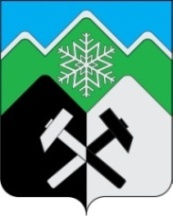 КЕМЕРОВСКАЯ ОБЛАСТЬ - КУЗБАССТАШТАГОЛЬСКИЙ МУНИЦИПАЛЬНЫЙ РАЙОНАДМИНИСТРАЦИЯ ТАШТАГОЛЬСКОГО МУНИЦИПАЛЬНОГО РАЙОНАПОСТАНОВЛЕНИЕ(ПРОЕКТ)от «    » сентября  2022   №       -пОб утверждении Положения о муниципальных программах  Таштагольского муниципального района В соответствии со статьей 179  Бюджетного кодекса Российской Федерации, Федеральным законом от 28.06.2014 № 172-ФЗ "О стратегическом планировании в Российской Федерации",  постановлением Правительства Российской Федерации от 25.06.2015 № 631 "О порядке государственной регистрации документов стратегического планирования и ведения федерального государственного реестра документов стратегического планирования", администрация Таштагольского муниципального района постановляет:1. Утвердить  Положение о муниципальных программах Таштагольского  муниципального района согласно приложению №1 к настоящему постановлению.2. Директорам муниципальных программ Таштагольского  муниципального района  в процессе разработки и реализации муниципальных программ руководствоваться настоящим Положением. 3. Пресс-секретарю Главы  Таштагольского муниципального района (Кустовой М.Л.) разместить настоящее постановление  на сайте администрации Таштагольского муниципального района в информационно-телекоммуникационной сети «Интернет».4. Контроль за исполнением постановления возложить на первого заместителя Главы Таштагольского муниципального района по экономике С.Е. Попова.5. Постановление вступает в силу со дня подписания.Глава Таштагольского муниципального района                                                      А.Г. ОрловПриложение №1к постановлению администрацииТаштагольского  муниципального районаот «    » сентября  2022   №      -пПОЛОЖЕНИЕО МУНИЦИПАЛЬНЫХ ПРОГРАММАХ ТАШТАГОЛЬСКОГО МУНИЦИПАЛЬНОГО РАЙОНА1. Общие положения1.1. Настоящее Положение определяет порядок разработки, утверждения и содержание, оценку эффективности муниципальных программ  Таштагольского муниципального района, а также осуществления контроля за ходом их реализации.1.2. Основные понятия, используемые в Положении:Муниципальная программа Таштагольского муниципального района (далее - муниципальная программа)  документ стратегического планирования, содержащий комплекс планируемых мероприятий, взаимоувязанных по задачам, срокам осуществления, исполнителям и ресурсам и обеспечивающих наиболее эффективное достижение целей и решение задач социально-экономического развития муниципального образования в определенной сфере деятельности, отнесенной к полномочиям органов местного самоуправления по решению вопросов местного значения муниципального образования и/или исполнению переданных отдельных государственных полномочий.Муниципальные программы (проекты муниципальных программ) являются одним из документов, на которых основывается составление проектов бюджетов муниципальных образований.Муниципальные программы принимаются и выполняются в целях эффективного достижения целей и решения задач социально-экономического развития Таштагольского муниципального района, сформулированных в наиболее важных программно-плановых документах муниципального образования (стратегии, концепции и программах социально-экономического развития, отраслевых стратегиях и концепциях).Подпрограмма муниципальной программы (далее  подпрограмма)  комплекс взаимоувязанных по срокам и ресурсам мероприятий нацеленных на решение конкретных задач в рамках муниципальной программы.Цель муниципальной программы - планируемый за период реализации муниципальной программы конечный результат, обеспечивающий реализацию одного или нескольких приоритетных направлений муниципальной политики посредством реализации мероприятий муниципальной программы (подпрограммы).Задача муниципальной программы  планируемый результат выполнения совокупности взаимоувязанных мероприятий, направленных на достижение цели (целей) реализации муниципальной программы (подпрограммы).Основное мероприятие муниципальной программы  совокупность взаимосвязанных действий, направленных на решение соответствующей задачи.Мероприятие муниципальной программы  действия, направленные на решение соответствующей задачи. Мероприятие может выступать как самостоятельный элемент муниципальной программы или быть составной частью подпрограммы, основного мероприятия.Целевой показатель (индикатор) муниципальной программы  количественный (качественный) показатель результативности реализации программы, отражающий степень достижения целей и решения задач муниципальной программы.Участники муниципальной программы  директор, ответственный исполнитель муниципальной программы и исполнители муниципальной программы.Директор муниципальной программы  заместитель главы Таштагольского муниципального района по курируемым сферам деятельности.Ответственный исполнитель муниципальной программы  один из исполнителей муниципальной программы, ответственный за разработку, реализацию и оценку эффективности муниципальной программы, назначенный директором муниципальной программы, определенный перечнем муниципальных программ Таштагольского муниципального района, утвержденный постановлением администрации Таштагольского муниципального района, и являющийся одним из исполнителей муниципальной программы.Исполнитель муниципальной программы  исполнительно-распорядительный орган местного самоуправления, отраслевые (функциональные) органы администрации Таштагольского муниципального района, ответственный за разработку и реализацию мероприятий, входящих в состав муниципальной программы и (или) осуществляющий организационно-техническое сопровождение муниципальной программы.Эффективность муниципальной программы   эффект, учитывающий экономическую, социальную, экологическую и иную эффективность, полученную в результате реализации муниципальной программы.Эффективность использования средств местного бюджета  достижение заданных значений целевых показателей (индикаторов) муниципальной программы с использованием наименьшего объема средств муниципального бюджета или достижение наилучших значений целевых показателей (индикаторов) муниципальной программы с использованием заданного объема средств местного бюджета.2. Порядок разработки муниципальной программы и ее структура2.1. Разработка муниципальных программ осуществляется на основании перечня муниципальных программ, утверждаемого постановлением администрации Таштагольского муниципального района.Проект перечня муниципальных программ формируется экономическим отделом  администрации Таштагольского муниципального района  совместно с финансовым управлением по  Таштагольскому муниципальному району  с учетом предложений исполнительно-распорядительных органов местного самоуправления и отраслевых (функциональных) органов администрации Таштагольского муниципального района.Перечень муниципальных программ содержит:наименование муниципальной программы;директора муниципальной программы;ответственного исполнителя муниципальной программы и исполнителей муниципальной программы;срок действия программы.2.2. Разработка проекта муниципальной программы осуществляется ответственным исполнителем муниципальной программы совместно с исполнителями муниципальной программы с учетом Стратегии социально-экономического развития Таштагольского муниципального района, законов Кемеровской области - Кузбасса, правовых актов Губернатора Кемеровской области - Кузбасса, постановлениями Правительства Кемеровской области - Кузбасса, муниципальных нормативных правовых актов.При формировании муниципальных программ учитываются цели и задачи региональных проектов, реализуемых в соответствующих сферах.2.3. Проекты новых муниципальных программ подлежат процедуре общественного обсуждения в соответствии с Порядком общественного обсуждения проектов документов стратегического планирования Таштагольского муниципального района.2.4. Директор муниципальной программы в срок до 1 августа года, предшествующего очередному финансовому году и плановому периоду, представляет в экономический отдел администрации Таштагольского муниципального района  и в финансовое управление по Таштагольскому муниципальному району  проект муниципальной программы, предлагаемой к реализации начиная с очередного финансового года, в случае увеличения срока реализации ранее утвержденной муниципальной программы  проект изменений муниципальной программы.2.5. Деление муниципальной программы на подпрограммы и основные мероприятия осуществляется исходя из масштабности и сложности решаемых в рамках муниципальной программы задач. Мероприятия муниципальной программы в обязательном порядке должны быть увязаны с целевыми показателями (индикаторами).2.6. Муниципальная программа имеет следующую структуру:2.6.1 Паспорт муниципальной программы по форме согласно приложению № 1 к настоящему Положению.2.7. Текстовая часть муниципальной программы, содержащая следующие разделы:характеристика текущего состояния в Таштагольского муниципального района сферы деятельности, для решения задач которой разработана муниципальная программа, с указанием основных показателей и формулировкой основных проблем;описание целей и задач муниципальной программы;перечень подпрограмм муниципальной программы с кратким описанием подпрограмм (в случае их наличия) и основных мероприятий муниципальной программы;сроки и этапы реализации муниципальной программы с указанием плановых значений целевых показателей (индикаторов) муниципальной программы и подпрограмм;программные мероприятия по форме согласно приложению № 2 к настоящему Положению с указанием всех источников финансирования;оценка эффективности муниципальной программы.2.8. В состав муниципальной программы могут включаться подпрограммы, направленные на решение конкретных задач, определенных в рамках муниципальной программы. Деление муниципальной программы на подпрограммы и основные мероприятия осуществляется исходя из масштабности и сложности решаемых в рамках муниципальной программы задач. Подпрограммы должны быть направлены на решение одной или нескольких задач муниципальной программы.2.9. Целевые показатели (индикаторы) муниципальной программы формируются на основе:показателей, содержащихся в указах Президента Российской Федерации;показателей оценки эффективности деятельности органов местного самоуправления муниципального  района, определенных нормативными правовыми актами Кемеровской области - Кузбасса;показателей прогноза социально-экономического развития Таштагольского муниципального района;целевых показателей (индикаторов) государственных программ Кемеровской области - Кузбасса в соответствующей сфере социально-экономического развития Таштагольского муниципального района;иных нормативных правовых актов, позволяющих оценить достижение поставленных целей в соответствующей сфере деятельности;иных параметров, обеспечивающих достижение поставленных целей в соответствующей сфере.2.10. Муниципальная программа, предлагаемая к реализации начиная с очередного финансового года, а также изменения в ранее утвержденную муниципальную программу в случае увеличения срока ее реализации утверждаются постановлением администрации Таштагольского муниципального района в срок до 1 октября года, предшествующего очередному финансовому году и плановому периоду.2.11. Работу по внесению изменений в ранее утвержденные муниципальные программы организует директор муниципальной программы.2.12. Изменения в муниципальные программы вносятся в следующих случаях и в сроки:2.12.1. Утвержденные муниципальные программы подлежат приведению в соответствие с решением Совета народных депутатов Таштагольского муниципального района  о бюджете Таштагольского муниципального района, о внесении изменений в бюджет Таштагольского муниципального района  в сроки, установленные Бюджетным кодексом Российской Федерации.2.12.2. В целях корректировки целевых показателей (индикаторов):2.12.2.1. В связи с перераспределением и (или) выделением дополнительных бюджетных ассигнований, оказывающих влияние на целевые показатели (индикаторы) муниципальной программы, не позднее 3 месяцев со дня вступления в силу решения Совета народных депутатов Таштагольского муниципального района  о бюджете (о внесении изменений в решение Совета народных депутатов Таштагольского муниципального района о бюджете), предусматривающего изменения бюджетных ассигнований, влияющих на целевые показатели (индикаторы).2.13. Проекты муниципальных программ направляются ответственным исполнителем в контрольно-счетную комиссию Таштагольского муниципального района  для проведения финансово-экономической экспертизы.3. Ресурсное обеспечение реализации муниципальной программыРесурсное обеспечение реализации муниципальной программы осуществляется за счет средств:3.1. Местного бюджета;3.2. Иных не запрещенных законодательством источников финансирования:федерального бюджета;областного бюджета;внебюджетных источников;Объемы бюджетных ассигнований из местного бюджета на финансовое обеспечение реализации муниципальных программ утверждаются решением Совета народных депутатов Таштагольского муниципального района  о бюджете Таштагольского муниципального района, о внесении изменений в бюджет Таштагольского муниципального района  на очередной финансовый год и на плановый период.4. Реализация муниципальной программы, управление муниципальной программой и контроль за ходом ее реализации4.1. Ответственный исполнитель муниципальной программы осуществляет координацию деятельности исполнителей муниципальной программы по реализации муниципальной программы.Ответственный исполнитель муниципальной программы и исполнители муниципальной программы осуществляют реализацию муниципальной программы в рамках своей компетенции.Для проведения оценки эффективности муниципальной программы и подготовки отчета о реализации муниципальной программы, указанного в  пункте 4.5 настоящего Положения, ответственный исполнитель муниципальной программы запрашивает у исполнителей муниципальной программы необходимую информацию.4.2. Управление муниципальной программой и контроль за реализацией муниципальной программы осуществляет директор муниципальной программы.Директор муниципальной программы в пределах своей компетенции несет ответственность за достижение значений целевых показателей (индикаторов) муниципальной программы, эффективное использование выделяемых на ее реализацию финансовых ресурсов, координацию разработки, исполнение муниципальной программы, а также за организацию работы по достижении значений целевых показателей (индикаторов) муниципальной программы по мероприятиям муниципальной программы, исполнителями которых являются главные распорядители средств бюджета, по форме согласно приложению № 3 к настоящему Положению.4.3. В целях обеспечения мониторинга реализации муниципальных программ:4.3.1. Директор муниципальной программы в срок до 1 марта года, следующего  за отчетным годом, представляет в экономический отдел  администрации Таштагольского муниципального района:4.3.1.1. Отчет  о достижении значений целевых показателей (индикаторов) муниципальной программы по форме согласно приложению № 4 к настоящему Положению.4.3.1.2. Отчет об объеме финансовых ресурсов муниципальной программ по форме согласно приложению № 5 к настоящему Положению.4.4. Отчет о реализации муниципальной программы представляется в  экономического отдел администрации Таштагольского муниципального района  в электронном виде и на бумажном носителе за подписью директора программы и в финансовое управление по Таштагольскому муниципальному району.4.5. Ответственный исполнитель муниципальной программы подготавливает отчет о реализации муниципальной программы и направляет его директору муниципальной программы.Необходимую информацию для подготовки отчета о реализации муниципальной программы ответственному исполнителю муниципальной программы представляют исполнители муниципальной программы.4.6. Экономический отдел администрации Таштагольского муниципального района размещает на официальном сайте администрации Таштагольского муниципального района в информационно-телекоммуникационной сети «Интернет»:4.6.1. Отчет  о достижении значений целевых показателей (индикаторов) муниципальной программы по форме согласно приложению №4 к настоящему Положению   4.6.2. Отчет об объеме финансовых ресурсов муниципальной программ по форме согласно приложению № 5 к настоящему Положению.4.7. В случае досрочного прекращения реализации муниципальной программы ответственный исполнитель муниципальной программы представляет в экономический отдел администрации Таштагольского муниципального района и в финансовое управление по Таштагольскому муниципальному району  отчет о реализации муниципальной программы в двухмесячный срок с даты досрочного прекращения реализации муниципальной программы.Приложение № 1к Положению постановления администрацииТаштагольского  муниципального районаот «___»  ___________ 2022 г. №___Паспортмуниципальной программы          _______________________________________________________(наименование муниципальной программы)на _________ годыПриложение № 2 к Положению постановления администрацииТаштагольского  муниципального районаот «___»  ___________ 2022 г. №___Программные мероприятия…* В случае увеличения планового периода объем финансовых ресурсов указывается на каждый год планового периода в отдельной графе.** Строки указываются и заполняются при наличии источников.Приложение № 3к Положению постановления администрацииТаштагольского  муниципального районаот «___»  ___________ 2022 г. №___Сведения о планируемых значениях целевых показателей (индикаторов) муниципальной программы…* В случае увеличения планового периода плановое значение целевого показателя (индикатора) указывается на каждый год в отдельной графеПриложение № 4 к Положению постановления администрацииТаштагольского  муниципального районаот «___»  ___________ 2022 г. №___Отчето достижении значений целевых показателей (индикаторов)муниципальной программы___________________________________________________________(наименование муниципальной программы)за _________ годДиректор программы:Приложение № 5 к Положению постановления администрацииТаштагольского  муниципального районаот «___»  ___________ 2022 г. №___Отчетоб объеме финансовых ресурсовмуниципальной программы_______________________________________________________(наименование муниципальной программы)за _________ год* Строки указываются и заполняются при наличии источников.Наименование муниципальной программыДиректор муниципальной программыОтветственный исполнитель (координатор) муниципальной программыИсполнители муниципальной программыЦели муниципальной программыЗадачи муниципальной программыСрок реализации муниципальной программыОбъемы и источники финансирования муниципальной программы в целом и с разбивкой по годам ее реализацииОжидаемые конечные результаты реализации муниципальной программыНаименование подпрограммы, мероприятия; источники финансированияОбъем финансовых ресурсов, тыс. рублейОбъем финансовых ресурсов, тыс. рублейОбъем финансовых ресурсов, тыс. рублейОбъем финансовых ресурсов, тыс. рублейОбъем финансовых ресурсов, тыс. рублейНаименование подпрограммы, мероприятия; источники финансированияВсегоОчеред-ной год1-й год планового периода2-й год планового периода…*123456ПодпрограммаПодпрограммаПодпрограммаПодпрограммаПодпрограммаПодпрограммаМестный бюджетиные не запрещенные законодательством источники: **федеральный бюджетобластной бюджетсредства бюджетов государственных внебюджетных фондовсредства государственной корпорации – Фонда содействия реформированию жилищно-коммунального хозяйстваМероприятиеМестный бюджетиные не запрещенные законодательством источники: **федеральный бюджетобластной бюджетсредства бюджетов государственных внебюджетных фондоввнебюджетные источникисредства государственной корпорации – Фонда содействия реформированию жилищно-коммунального хозяйстваИтого по программе:Местный бюджетиные не запрещенные законодательством источники: **федеральный бюджетобластной бюджетсредства бюджетов государственных внебюджетных фондоввнебюджетные источникисредства государственной корпорации – Фонда содействия реформированию жилищно-коммунального хозяйстваНаименование целевого показателя (индикатора)Единица измеренияПлановое значение целевого показателя (индикатора)Плановое значение целевого показателя (индикатора)Плановое значение целевого показателя (индикатора)Плановое значение целевого показателя (индикатора)Наименование целевого показателя (индикатора)Очеред-ной год1-й год планового периода2-й год планового периода…*123456целевой показатель (индикатор)целевой показатель (индикатор)целевой показатель (индикатор)целевой показатель (индикатор)целевой показатель (индикатор)целевой показатель (индикатор)N п/пНаименование целевого показателя (индикатора)Единица измере-нияЗначения целевого показателя (индикатора)Значения целевого показателя (индикатора)Значения целевого показателя (индикатора)Обоснование отклонений значений целевого показателя (индикатора) на конец отчетного года (при наличии)N п/пНаименование целевого показателя (индикатора)Единица измере-нияфактическое исполнение за год, предшествую-щий отчетномуотчетный годотчетный годОбоснование отклонений значений целевого показателя (индикатора) на конец отчетного года (при наличии)N п/пНаименование целевого показателя (индикатора)Единица измере-нияфактическое исполнение за год, предшествую-щий отчетномупланфакт (при наличии)Обоснование отклонений значений целевого показателя (индикатора) на конец отчетного года (при наличии)1234567Наименование подпрограммыНаименование подпрограммыНаименование подпрограммыНаименование подпрограммыНаименование подпрограммыНаименование подпрограммыНаименование подпрограммы1.2.3. Наименование подпрограммы, мероприятия; источник финансированияОбъем финансовых ресурсов, тыс. рублейОбъем финансовых ресурсов, тыс. рублей Наименование подпрограммы, мероприятия; источник финансированияотчетный годотчетный год Наименование подпрограммы, мероприятия; источник финансированияпланкассовое исполнение123Подпрограмма Подпрограмма Местный бюджетиные не запрещенные законодательством источники: *федеральный бюджетобластной бюджетсредства бюджетов государственных внебюджетных фондоввнебюджетные источникисредства государственной корпорации – Фонда содействия реформированию жилищно-коммунального хозяйстваМероприятиеМестный бюджетиные не запрещенные законодательством источники: *федеральный бюджетобластной бюджетсредства бюджетов государственных внебюджетных фондоввнебюджетные источники средства государственной корпорации – Фонда содействия реформированию жилищно-коммунального хозяйстваИтого по программе:Местный бюджетиные не запрещенные законодательством источники: *федеральный бюджетобластной бюджетсредства бюджетов государственных внебюджетных фондоввнебюджетные источникисредства государственной корпорации – Фонда содействия реформированию жилищно-коммунального хозяйства